 Bratislavská Šachová Akadémia, Bratislava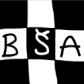 Prihláška za členstvo v šachovom krúžku v 1.šk. polroku 2018/2019Vyplnenú prihlášku prosím pošlite e-mailom na: sachovaakademia@gmail.comČlenské 90 EUR na 1. polrok prosíme uhradiť na účet SMŠ ESPANIA.V ..............................,  dňa .............................Podpis rodiča / zákonného zástupcu ........................................web: www.sachovaakademia.skemail: sachovaakademia@gmail.comtelefón: Michal Vrba 0903 793 013Ďalšie informácie:Uhradené členské sa v prípade odhlásenia dieťaťa z krúžku nevracia.V prípade, ak sa krúžok z dôvodu na strane lektora v konkrétnom týždni neuskutoční, budete o tomto vopred informovaní.Súhlasím so spracovaním osobných údajov v zmysle smernice GDPR.Krúžok: MŠ EspaniaDeň, hodina:Meno a priezvisko dieťaťa:Dátum narodenia:Trieda/skupina:Meno a priezvisko rodiča:Email/Telefón: